ИНФОРМАЦИОННОЕ СООБЩЕНИЕ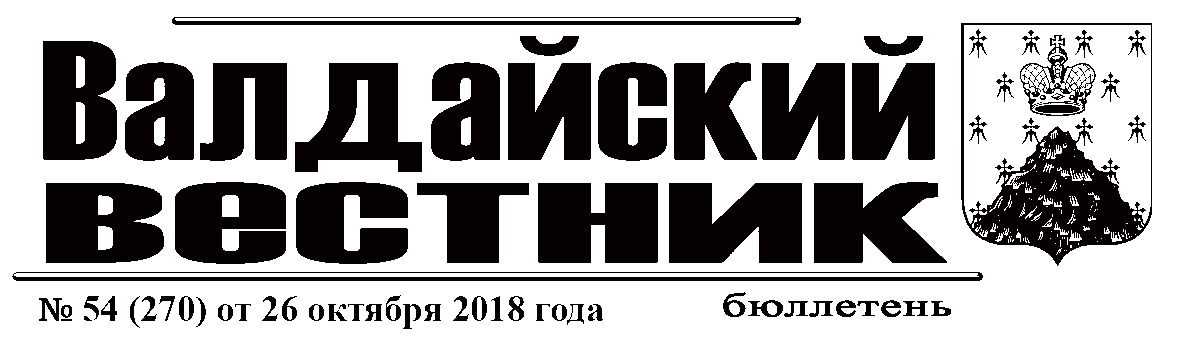 Всероссийский конкурс «Успех и безопасность»Администрация муниципального района предлагает принять участие  во Всероссийском конкурсе на лучшую организацию работ в области условий и охраны труда «Успех и безопасность» в соответствии с приказом Министерства труда и социальной защиты Российской Федерации  от 4 августа 2014 года № 516.Всероссийский конкурс проводится в целях пропаганды передового опыта в области охраны труда, повышения эффективности системы государственного управления охраной труда, активизации профилактической работы по предупреждению производственного травматизма и профессиональной заболеваемости, а также привлечения общественного внимания к решению вопросов обеспечения безопасных условий труда.Участие в конкурсе осуществляется на безвозмездной основе. Конкурс проходит заочно на основании общедоступных данных и сведений, представленных участниками.В соответствие с Положением о конкурсе работы по организационно-техническому, научно-методическому и аналитическому сопровождению обеспечивает Межрегиональная Ассоциация содействия обеспечению безопасных условий труда «ЭТАЛОН» (125252,  г.Москва, пр.Березовой рощи, д.4, офис 201, web-сайт  http://www.aetalon.ru, тел./факс: 8(495)411-09-98, e-mail: kot@aetalon.ru.Для участия в конкурсе необходимо пройти регистрацию в соответствующем разделе на web-сайте оператора Всероссийского конкурса Ассоциации «Эталон» http://www.aetalon.ru, заполнить электронные формы заявки на участие в конкурсе и сведений об организации. Приём заявок на участие в конкурсе осуществляется до 01 марта 2019 года. 	Торжественная церемония награждения победителей и призеров конкурса состоится в рамках Всероссийской недели охраны труда в период с 22 по 26 апреля 2019 года в г.Сочи.Подготовил: Главный служащий по управлению охраной труда                 Л.К.Главатских   ИНФОРМАЦИОННОЕ СООБЩЕНИЕАдминистрация Валдайского муниципального района сообщает о приёме заявлений о предоставлении в собственность путем продажи земельного участка для ведения личного подсобного хозяйства, из земель населённого пункта, расположенного:Новгородская область, Валдайский район, Костковское сельское поселение, д.Сопки, площадью 354 кв.м, с кадастровым номером 53:03:0929001:58.Граждане, заинтересованные в предоставлении земельного участка, могут подавать заявления о намерении участвовать в аукционе по продаже данного земельного участка.Заявления принимаются в течение тридцати дней со дня опубликования данного сообщения (по 26.11.2018 включительно). Заявления могут быть поданы при личном обращении в бумажном виде через многофункциональный центр предоставления государственных и муниципальных услуг по адресу: Новгородская область, г.Валдай, ул.Гагарина, д.12/2, тел.: 8 (8162) 500-252,  и Администрацию Валдайского муниципального района по адресу: Новгородская область, г.Валдай, пр.Комсомольский, д.19/21, каб.305, тел.: 8 (816-66) 46-318.Со схемой расположения земельного участка на бумажном носителе, можно ознакомиться в комитете по управлению муниципальным имуществом Администрации муниципального района (каб.409), с 8.00 до 17.00 (перерыв на обед с 12.00 до 13.00) в рабочие дни.При поступлении двух или более заявлений земельный участок предоставляется на торгах.ИТОГОВЫЙ ДОКУМЕНТВ соответствии с действующим в Российской Федерации законодательством и нормативными актами в области охраны окружающей среды (в том числе Федеральным законом «Об экологической экспертизе» от  23 ноября 1995 года № 174-ФЗ (ст. 14) и «Положением об оценке воздействия намечаемой хозяйственной и иной деятельности на окружающую среду в Российской Федерации», утвержденного приказом Госкомэкологии России от 16.05.2000 №372), по инициативе Дирекции по комплексной реконструкции железных дорог и строительству объектов железнодорожного транспорта - филиала ОАО «РЖД», с привлечением проектных и экологических организаций, Администрацией Валдайского муниципального района 23.10.2018 были организованы и проведены общественные обсуждения (в форме общественных слушаний) проектной документации «Строительство пути необщего пользования на участке Бологое - Дно Октябрьской ж.д.».Заказчиком проектной документации на проведение работ является ДКРС - Санкт-Петербург OAO «РЖД» (г. Санкт-Петербург).Разработчиком проектной документации является ПАО «Ленгипротранс» (г. Санкт-Петербург). Разработчиком материалов по оценке воздействия на окружающую среду (ОВОС) является ООО «НИПИИ ЭТ «ЭНЕРГОТРАНСПРОЕКТ» (г. Москва).На основании заявления ДКРС-Санкт-Петербург OAO «РЖД» к Главе Валдайского муниципального района, Администрацией Валдайского муниципального района было издано постановление от 13.09.2018  № 1406 о проведении общественных обсуждений (в форме общественных слушаний) по проектной документации «Строительство пути необщего пользования на участке Бологое - Дно Октябрьской ж.д.», с решением о проведении общественных слушаний 23.10.2018 в 16-00 часов по адресу: Новгородская область, Валдайский район, Валдайское городское поселение, г. Валдай, пр. Комсомольский, д. 19/21, каб. 408. То есть, в административном образовании, в пределах которого отмечается однородность интересов проживающих лиц, а также обеспечивается возможность их одновременного участия в слушаниях. Извещения о сроках, времени и месте проведения общественных обсуждений были опубликованы в средствах массовой информации, газетах: федерального, регионального и муниципального уровней. Начиная с 20 сентября по 22 октября 2018 года работала общественная приемная, размещенная по адресу: Новгородская область, Валдайский район, г. Валдай, пр. Комсомольский, д. 19/21, кабинет 408. В общественной приемной каждый житель Валдайского муниципального района, представители общественных и экологических организаций, другие заинтересованные лица могли ознакомиться с материалами проектной документации и внести замечания и предложения, которые в последствии будут рассмотрены и при возможности, учтены разработчиками проектной документации (в том числе и материалов ОВОС). 23 октября 2018. по адресу: г. Валдай, пр. Комсомольский, д. 19/21, кабинет 408 были проведены общественные слушания.В ходе общественных обсуждений перед участниками с докладами по проектной документации выступили представители ПАО «Ленгипротранс» и ООО «НИПИИ ЭТ «ЭНЕРГОТРАНСПРОЕКТ». Участниками общественных обсуждений были заданы вопросы по докладам, на которые были даны обстоятельные ответы.В ходе общественных обсуждений выступили представители общественных экологических организаций: Межрегиональной общественной организации содействия охране окружающей среды «Независимый институт общественной экологической экспертизы и аудита» и Межрегиональной общественной организации «Центр общественной экологической экспертизы», а также все желающие.По результатам проведения общественных обсуждений оформлен и согласован протокол общественных слушаний. Протокол общественных слушаний был подписан, который будет находиться в администрации Валдайского муниципального района.Ответственный со стороны Администрации за организацию и проведение общественных обсуждений                    А.В.РыбкинАДМИНИСТРАЦИЯ ВАЛДАЙСКОГО МУНИЦИПАЛЬНОГО РАЙОНАП О С Т А Н О В Л Е Н И Е17.10.2018 № 1625Об утверждении отчета об исполнении бюджета Валдайского городского поселения за 9 месяцев 2018 годаВ соответствии со статьёй 30 Положения о бюджетном процессе в Валдайском городском поселении, утвержденного решением Совета депутатов Валдайского городского поселения от 30.03.2016 № 34 Администрация Валдайского муниципального района ПОСТАНОВЛЯЕТ:1. Утвердить прилагаемый отчёт об исполнении бюджета Валдайского городского поселения за I полугодие 2018 года и информацию об использовании резервного фонда Валдайского городского поселения за 9 месяцев 2018 года. 2. Опубликовать постановление в бюллетене «Валдайский Вестник».Глава муниципального района						Ю.В.СтадэАДМИНИСТРАЦИЯ ВАЛДАЙСКОГО МУНИЦИПАЛЬНОГО РАЙОНАП О С Т А Н О В Л Е Н И Е19.10.2018 № 1638О внесении изменения в Перечень автомобильных дорог общего пользования местного значения Валдайского муниципального районаВ соответствии с частью 10 статьи 5 Федерального закона от 8 ноября 2007 года №257-ФЗ «Об автомобильных дорогах и о дорожной деятельности в Российской Федерации и о внесении изменений в отдельные законодательные акты Российской Федерации» Администрация Валдайского муниципального района ПОСТАНОВЛЯЕТ:1. Внести изменение в Перечень автомобильных дорог общего пользования местного значения Валдайского муниципального района, утвержденный постановлением Администрации Валдайского муниципального района от 22.06.2016 № 1008, изложив его в редакции:«ПЕРЕЧЕНЬавтомобильных дорог общего пользования местного значения Валдайского муниципального района                                                                                                                                                                                                                                                         ».2. Опубликовать постановление в бюллетене «Валдайский Вестник».Глава муниципального района						Ю.В.СтадэАДМИНИСТРАЦИЯ ВАЛДАЙСКОГО МУНИЦИПАЛЬНОГО РАЙОНАП О С Т А Н О В Л Е Н И Е23.10.2018 № 1661Об утверждении Порядка и перечня случаев оказания на возвратной и (или) безвозвратной основе за счет средствместного бюджета дополнительной помощи при возникновении неотложной необходимости в проведении капитального ремонта общего имущества в многоквартирных домахВ соответствии с пунктом 9.3 части 1 статьи 14 Жилищного кодекса Российской Федерации, статьей 78 Бюджетного кодекса Российской Федерации, на основании Федерального закона от 06 октября 2003 года №131-ФЗ «Об общих принципах организации местного самоуправления в Российской Федерации» Администрация Валдайского муниципального района ПОСТАНОВЛЯЕТ:1. Утвердить прилагаемый Порядок и перечень случаев оказания на возвратной и (или) безвозвратной основе за счет средств местного бюджета дополнительной помощи при возникновении неотложной необходимости в проведении капитального ремонта общего имущества общего имущества в многоквартирных домах, расположенных на территории Валдайского муниципального района. 2. Опубликовать постановление в бюллетене «Валдайский Вестник» и разместить на официальном сайте Администрации Валдайского муниципального района в сети «Интернет».Глава муниципального района						Ю.В.СтадэУТВЕРЖДЕНпостановлением Администрации муниципального районаот 23.10.2018 №1661Порядок и перечень случаев оказания на возвратной и (или) безвозвратной основе за счет средств местного бюджета дополнительной помощи при возникновении неотложной необходимости в проведении капитального ремонта общего имущества общего имущества в многоквартирных домах, расположенных на территории Валдайского муниципального района1. Порядок и перечень случаев оказания на возвратной и (или) безвозвратной основе за счет средств местного бюджета дополнительной помощи при возникновении неотложной необходимости в проведении капитального ремонта общего имущества общего имущества в многоквартирных домах, расположенных на территории Валдайского муниципального района (далее Порядок) устанавливает процедуру оказания на возвратной и (или) безвозвратной основе за счет средств местного бюджета дополнительной помощи при возникновении неотложной необходимости в проведении капитального ремонта общего имущества общего имущества в многоквартирных домах, расположенных на территории Валдайского муниципального района. Порядок применяется в отношении многоквартирных домов, включенных в региональную программу капитального ремонта общего имущества общего имущества многоквартирных домов, расположенных на территории Новгородской области, на 2014-2043 годы, утвержденную постановлением Правительства Новгородской области от 03.02.2014 № 46.2. Получателем дополнительной помощи за счет средств местного бюджета является некоммерческая организация, которая осуществляет деятельность, направленную на обеспечение проведения капитального ремонта общего имущества в многоквартирных домах, расположенных на территории Новгородской области, специализированная некоммерческая организация «Региональный фонд капитального ремонта общего имущества многоквартирных домов, расположенных на территории Новгородской области» (далее региональный оператор).3. Оказание на возвратной и (или) безвозвратной основе дополнительной помощи за счет средств бюджета  осуществляется в случае отсутствия возможности проведения капитального ремонта общего имущества многоквартирного дома для ликвидации последствий аварии, иных чрезвычайных ситуаций природного или техногенного характера (далее – чрезвычайная ситуация) за счет средств регионального оператора в связи с превышением стоимости работ и (или) услуг, указанной в сметах на проведение капитального ремонта общего имущества многоквартирного дома при ликвидации последствий чрезвычайной ситуации, над прогнозируемым совокупным объемом поступлений за счет уплаты взносов на капитальный ремонт общего имущества в многоквартирном доме, собственники которого формируют фонд капитального ремонта общего имущества на счете регионального оператора, в пределах срока действия региональной программы капитального ремонта общего имущества (далее – превышение стоимости работ и (или) услуг для ликвидации чрезвычайной ситуации). Режим чрезвычайной ситуации должен быть введен Администрацией Валдайского муниципального района.Решение об отсутствии возможности проведения капитального ремонта общего имущества многоквартирного дома для ликвидации чрезвычайной ситуации принимается региональным оператором в соответствии с Порядком принятия решения о проведении капитального ремонта общего имущества общего имущества в многоквартирном доме по вопросам, предусмотренным пунктами 1-3 части 5 статьи 189 Жилищного кодекса Российской Федерации, в случае возникновения аварии, иных чрезвычайных ситуаций природного или техногенного характера.4. Дополнительная помощь предоставляется в соответствии с Порядком в пределах бюджетных ассигнований, предусмотренных в местном бюджете на соответствующий финансовый год.5. Дополнительная помощь за счет средств бюджета предоставляется в целях частичного финансового обеспечения проведения капитального ремонта общего имущества многоквартирного дома для ликвидации чрезвычайной ситуации в случае указанном в пункте 3 Порядка.6. Дополнительная помощь за счет средств местного бюджета носит целевой характер и не может быть использована на другие цели.7. Дополнительная помощь за счет средств местного бюджета предоставляется, если региональный оператор соответствует на 1-е число месяца, предшествующего месяцу, в котором планируется заключение соглашения о предоставлении субсидии, следующим требованиям:не имеет неисполненной обязанности по уплате налогов, сборов, страховых взносов, пеней, штрафов, процентов, подлежащих уплате в соответствии с законодательством Российской Федерации о налогах и сборах;не имеет просроченной задолженности по возврату в бюджет Валдайского муниципального района и Валдайского городского поселения субсидий, предоставленных в том числе в соответствии с иными правовыми актами, и иной просроченной задолженности перед бюджетом Валдайского муниципального района, Валдайского городского поселения;не имеет фактов нецелевого использования субсидий.8. Для получения дополнительной помощи за счет средств местного бюджета региональный оператор в течение 5 (пяти) рабочих дней со дня принятия решения об отсутствии возможности проведения капитального ремонта общего имущества многоквартирного дома для ликвидации чрезвычайной ситуации представляет в Администрацию следующие документы и сведения:8.1. Заявка-обоснование на предоставление дополнительной помощи за счет средств бюджета Валдайского муниципального района или Валдайского городского поселения с приложением документов и сведений (далее - заявка) по форме согласно приложению к Порядку;8.2. Сведения о соответствии требованиям, установленным пунктом 7 Порядка;8.3. Копия акта обследования многоквартирного дома с указанием характера и объемов разрушений (повреждений) с приложением фото- и (или) видеоматериалов, подтверждающих разрушения (повреждения);8.4. Копии дефектных ведомостей и смет на проведение капитального ремонта общего имущества многоквартирного дома при ликвидации последствий чрезвычайной ситуации;8.5. Сведения о прогнозируемом совокупном объеме поступлений за счет уплаты взносов на капитальный ремонт в многоквартирном доме, в котором возникла чрезвычайная ситуация и собственники которого формируют фонд капитального ремонта общего имущества на счете регионального оператора, в пределах срока действия региональной программы капитального ремонта общего имущества.9. Администрация регистрирует документы и сведения в день их поступления.10. Администрация в течение 7 (семи) рабочих дней со дня регистрации документов и сведений осуществляет их проверку и принимает решение о возможности или невозможности предоставления дополнительной помощи за счет средств местного бюджета.11. Решение о невозможности предоставления региональному оператору дополнительной помощи за счет средств местного бюджета принимается в случаях, если:в дефектных ведомостях и сметах, представленных в соответствии с подпунктом 5 пункта 8 Порядка, содержатся работы и (или) услуги, не предусмотренные перечнем услуг и (или) работ по капитальному ремонту общего имущества в многоквартирных домах, оказание и (или) выполнение которых финансируются за счет средств фонда капитального ремонта общего имущества многоквартирных домов, сформированного исходя из минимального размера взноса на капитальный ремонт многоквартирных домов, расположенных на территории Новгородской области;не представлены (представлены не в полном объеме) документы и сведения, указанные в пункте 8 Порядка;в представленных документах и сведениях содержится недостоверная информация;отсутствие бюджетных ассигнований, предусмотренных в местном бюджете.12. В случае принятия решения о невозможности предоставления региональному оператору дополнительной помощи за счет средств местного бюджета Администрация в течение 3 (трех) рабочих дней со дня принятия решения извещает регионального оператора о принятом решении с указанием причины принятия такого решения.13. В случае принятия решения о возможности предоставления региональному оператору дополнительной помощи за счет средств местного бюджета Администрация в течение 3 (трех) рабочих дней со дня принятия решения направляет региональному оператору проект соглашения о предоставлении дополнительной помощи за счет средств местного бюджета (далее – соглашение).В соглашении предусматриваются:реквизиты счета регионального оператора, на который подлежит перечислению дополнительная помощь за счет средств местного бюджета;обязательные условия предоставления дополнительной помощи за счет средств местного бюджета, установленные статьей 78.1 Бюджетного кодекса Российской Федерации;сроки, периодичность, порядок и формы представления региональным оператором отчетности об использовании дополнительной помощи за счет средств местного бюджета. 14. В случае непредставления региональным оператором подписанного соглашения или его несоответствия установленной форме Администрация принимает решение об отказе в заключении соглашения и предоставлении дополнительной помощи за счет средств местного бюджета, о чем направляет региональному оператору соответствующее уведомление в течение 3 (трех) рабочих дней со дня принятия указанного решения.15. Региональный оператор в течение 10 (десяти) рабочих дней со дня получения проекта соглашения представляет в Администрацию подписанное со своей стороны соглашение для получения дополнительной помощи за счет средств бюджета.16. В случае отказа от подписания соглашения, а также в случае, если региональный оператор в течение 10 (десяти) дней с момента получения проекта соглашения не предоставил подписанное соглашение, Администрация принимает решение об отказе в заключении соглашения и предоставлении дополнительной помощи за счет средств местного бюджета, о чем направляет региональному оператору соответствующее уведомление в течение 3 (трех) рабочих дней со дня принятия указанного решения.17. Перечисление дополнительной помощи за счет средств местного бюджета осуществляется с лицевого счета Администрации, открытого в территориальном органе Федерального казначейства, на счет регионального оператора.18. Расчет размера дополнительной помощи за счет средств местного бюджета производится по формуле:Суб. = Вкр - Сработ, где:Суб.- размер дополнительной помощи;Вкр - прогнозируемый совокупный объем поступлений за счет уплаты взносов на капитальный ремонт в многоквартирном доме, в котором возникла чрезвычайная ситуация, и собственники которого формируют фонд капитального ремонта общего имущества на счете регионального оператора, в пределах срока действия региональной программы капитального ремонта общего имущества;Сработ - стоимость работ и (или) услуг, указанная в сметах на проведение капитального ремонта общего имущества многоквартирного дома при ликвидации последствий чрезвычайной ситуации.Размер дополнительной помощи не может превышать расчетное значение и формируется исходя из возможностей местного бюджета.19. Условиями предоставления дополнительной помощи за счет средств местного бюджета региональному оператору являются:использование региональным оператором дополнительной помощи  в сроки, установленные соглашением;представление отчета об использовании дополнительной помощи в порядке, сроки и по форме, которые определены соглашением;согласие регионального оператора на осуществление Администрацией, предоставившей дополнительную помощь, проверок соблюдения региональным оператором условий, целей и порядка предоставления дополнительной помощи за счет средств местного бюджета.20. Региональный оператор ежемесячно представляет отчетность о расходовании дополнительной помощи по форме и в сроки, определенные соглашением.21. Администрация в любое время может потребовать письменный отчет о ходе выполнения капитального ремонта общего имущества многоквартирного дома для ликвидации чрезвычайной ситуации и о расходовании дополнительной помощи.22. Контроль за достоверностью данных, на основании которых определяется объем предоставляемой дополнительной помощи, и обязательные проверки за соблюдением условий, целей и порядка предоставления дополнительной помощи осуществляются Администрацией и органами муниципального финансового контроля.23. Для проведения проверок региональный оператор представляет все необходимые документы, касающиеся соблюдения условий, целей и порядка предоставления дополнительной помощи, Администрации и органам муниципального финансового контроля.24. Региональный оператор несет ответственность за нецелевое использование дополнительной помощи за счет средств местного бюджета в соответствии с действующим законодательством Российской Федерации.25. В случае нарушений условий предоставления дополнительной помощи за счет средств местного бюджета, нецелевого использования дополнительной помощи Администрация в течение 5 (пяти) рабочих дней со дня установления указанных фактов направляет региональному оператору письменное уведомление о возврате дополнительной помощи.26. Региональный оператор обязан перечислить денежные средства, полученные в виде дополнительной помощи, в местный бюджет в течение 10 (десяти) рабочих дней после получения письменного уведомления от Администрации о возврате дополнительной помощи за счет средств местного бюджета.В случае отказа от добровольного возврата указанных средств их взыскание осуществляется в соответствии с действующим законодательством Российской Федерации.27. Региональный оператор в течение первых 15 рабочих дней года, следующего за отчетным годом, возвращает в бюджет остатки дополнительной помощи, предоставленной за счет средств местного бюджета, не использованные в отчетном году.________________________________Приложениек Порядку и перечню случаев оказания на возвратной и (или) безвозвратной основе за счет средств местного бюджета дополнительной помощи при возникновении неотложной необходимости в проведении капитального ремонта общего имущества общего имущества в многоквартирных домах, расположенныхна территории Валдайского муниципального районаФОРМАЗАЯВКА-ОБОСНОВАНИЕна оказание на безвозвратной и (или) возвратной основе за счет средств бюджета Валдайского муниципального района дополнительной помощи при возникновении неотложной необходимости в проведении капитального ремонта общего имущества общего имущества в многоквартирных домах_______________________________________________________________(наименование организации)ходатайствует об оказании на безвозвратной основе за счет средств бюджета ________________________________________________________________________________ дополнительной помощи при возникновении неотложной необходимости в проведении капитального ремонта общего имущества общего имущества в многоквартирных(ом) домах(е), расположенных по адресам(у):___________________С Порядком и перечнем случаев оказания на возвратной и (или) безвозвратной основе за счет средств местного бюджета дополнительной помощи при возникновении неотложной необходимости в проведении капитального ремонта общего имущества общего имущества в многоквартирных домах, расположенных на территории Валдайского муниципального района, ознакомлены и согласны. Достоверность предоставляемых сведений и целевое использование дополнительной помощи за счет средств местного бюджета в случае ее предоставления гарантируем.Приложение:1) пояснительная записка, включающая в себя информацию о необходимости предоставления дополнительной помощи за счет средств бюджета, на __л.;2) копии учредительных документов организации, заверенные подписью руководителя или уполномоченного лица и печатью регионального оператора, на __л.;3) банковские реквизиты организации с указанием счета регионального оператора для перечисления дополнительной помощи за счет средств бюджета на__л.;4) информация о планируемом использовании дополнительной помощи за счет средств бюджета на __л.Юридический адрес:          ______________________________________Руководитель организации________________      ___________________                                                                 (подпись)             (расшифровка подписи)М.П.	__________________________АДМИНИСТРАЦИЯ ВАЛДАЙСКОГО МУНИЦИПАЛЬНОГО РАЙОНАП О С Т А Н О В Л Е Н И Е25.10.2018 № 1671О внесении изменений в постановление Администрации Валдайского муниципального района от 20.07.2018 № 1104В соответствии с Федеральным законом от 6 октября 2003 года № 131-ФЗ «Об общих принципах организации местного самоуправления в Российской Федерации», областными законами от 01.02.2016 № 914-ОЗ «Об административных правонарушениях», от 31.03.2014 № 524-ОЗ «О наделении органов местного самоуправления муниципальных образований Новгородской области отдельными государственными полномочиями Новгородской области в сфере административных правоотношений» Администрация Валдайского муниципального района ПОСТАНОВЛЯЕТ:1. Внести изменения в постановление Администрации Валдайского муниципального района от 20.07.2018 № 1104 «Об утверждении Перечня должностных лиц Администрации Валдайского муниципального района, уполномоченных составлять протоколы об административных правонарушениях, предусмотренных статьями 31-310 областного закона от 01.02.2016 №914-ОЗ «Об административных правонарушениях»:1.1. Заменить в заголовке к тексту, пункте 1 постановления цифры «…310 …» на «…317…»;1.2. В Перечне должностных лиц Администрации Валдайского муниципального района, уполномоченных составлять протоколы об административных правонарушениях, предусмотренных статьями 31-310 областного закона от 01.02.2016 № 914-ОЗ «Об административных правонарушениях»:1.2.1. Заменить в названии цифры «…310 …» на «…317…»;1.2.2. Заменить в пункте 1 слова «…статьей 31 …» на «…статьями 31, 311…»;1.2.3. Дополнить пункт 3 после слов «…статьями 33, 35-38, 310 …» словами «…312-317…». 2. Опубликовать постановление в бюллетене «Валдайский Вестник» и разместить на официальном сайте Администрации Валдайского муниципального района в сети «Интернет».Глава муниципального района						Ю.В.СтадэАДМИНИСТРАЦИЯ ВАЛДАЙСКОГО МУНИЦИПАЛЬНОГО РАЙОНАП О С Т А Н О В Л Е Н И Е25.10.2018 № 1673О ликвидации муниципального казенного учреждения комитет по социальным вопросам Администрации Валдайского муниципального районаВ соответствии со статьями 61-64 Гражданского кодекса Российской Федерации, Федеральным законом от 12 января 1996 года № 7-ФЗ «О некоммерческих организациях», решением Думы Валдайского муниципального района от 25 октября 2018 года № 230 «О ликвидации муниципального казенного учреждения комитет по социальным вопросам Администрации Валдайского муниципального района», постановлением Администрации Валдайского муниципального района от 31.12.2010 «Об утверждении Порядка создания, реорганизации, изменения типа и ликвидации муниципальных учреждений муниципального района, утверждения уставов муниципальных учреждений и внесения в них изменений» Администрация Валдайского муниципального района ПОСТАНОВЛЯЕТ:1. Образовать ликвидационную комиссию муниципального казенного учреждения комитета по социальным вопросам Администрации Валдайского муниципального района (далее - комитет) и утвердить ее состав. 2. Установить срок ликвидации комитета в течение 1 (одного) года со дня вступления в силу настоящего постановления.3. Ликвидационной комиссии при ликвидации комитета:3.1. В порядке и в сроки, установленные трудовым законодательством Российской Федерации, предупредить работников комитета о предстоящем увольнении в связи с ликвидацией и обеспечить проведение комплекса организационных мероприятий, связанных с ликвидацией комитета, в отношении его работников с соблюдением трудовых и социальных гарантий;3.2. Осуществить предусмотренные Гражданским кодексом Российской Федерации и нормативными правовыми актами Российской Федерации мероприятия по ликвидации комитета;3.3. Обеспечить реализацию полномочий по управлению делами ликвидируемого комитета в течение всего периода ликвидации;3.4. Поместить в органах печати, в которых публикуются данные о государственной регистрации юридического лица, публикацию о ликвидации комитета и о порядке и сроках заявления требований кредиторами;3.5. Выявить и уведомить в письменной форме о ликвидации комитета всех известных кредиторов и оформить с ними акты сверки взаиморасчетов;3.6. Принять меры к выявлению дебиторов и получению дебиторской задолженности;3.7. Составить промежуточный ликвидационный баланс, который содержит сведения о составе имущества ликвидируемого юридического лица, перечне предъявленных кредиторами требований, а также о результатах их рассмотрения и представить его на утверждение Думе Валдайского муниципального района в срок 10 календарных дней после окончания срока для предъявления требований кредиторами;3.8. Составить ликвидационный баланс и представить его на утверждение Думе Валдайского муниципального района в срок 10 календарных дней после завершения расчетов с кредиторами;3.9. Представить в уполномоченный государственный орган для внесения в Единый государственный реестр юридических лиц уведомление о завершении процесса ликвидации комитета в срок 10 календарных дней после утверждения ликвидационного баланса;3.10. Предоставить Администрации Валдайского муниципального района сведения об исключении комитета из Единого государственного реестра юридических лиц.4. Утвердить прилагаемый план мероприятий по ликвидации комитета в соответствии с Гражданским кодексом Российской Федерации.5. Председателю ликвидационной комиссии:5.1. Уведомить в письменной форме о ликвидации комитета уполномоченный государственный орган для внесения в Единый государственный реестр юридических лиц с приложением решения Думы Валдайского муниципального района от 25 октября 2018 года № 230 «О ликвидации муниципального казенного учреждения комитет по социальным вопросам Администрации Валдайского муниципального района», настоящего постановления в течение трех рабочих дней после даты принятия правовых актов;5.2. Уведомить внебюджетные фонды о ликвидации комитета в течение трех рабочих дней со дня принятия настоящего постановления;5.3. Уведомить органы службы занятости и профсоюзов о предстоящем увольнении работников в связи с ликвидацией;5.4. Уведомить кредиторов о ликвидации комитета и расторгнуть долгосрочные договоры (при наличии) с 01 января 2019 года.5.5. Подготовить и передать документы по личному составу комитета в архивный сектор Администрации Валдайского муниципального района.6. Комитету по управлению муниципальным имуществом Администрации Валдайского муниципального района после ликвидации комитета внести соответствующие изменения в Реестр муниципальной собственности  Валдайского муниципального района.7. Установить, что со дня вступления в силу настоящего постановления функции единоличного исполнительного органа комитета переходят к ликвидационной комиссии.8. Опубликовать постановление в бюллетене «Валдайский Вестник» и разместить на официальном сайте Администрации Валдайского муниципального района в сети «Интернет».9. Контроль за исполнением постановления возложить на первого заместителя Главы администрации муниципального района Рудину О.Я. 10. Постановление вступает в силу со дня его официального опубликования.Глава муниципального района						Ю.В.СтадэУТВЕРЖДЕНпостановлением Администрации муниципального районаот 25.10.2018  № 1673СОСТАВликвидационной комиссии муниципального казенного учреждения комитета по социальным вопросам Администрации Валдайского муниципального района___________________________УТВЕРЖДЕНпостановлением Администрации муниципального районаот 25.10.2018  № 1673ПЛАНмероприятий по ликвидации муниципального казенного учреждения комитет по социальным вопросам Администрации Валдайского муниципального районаСОДЕРЖАНИЕ________________________________________________________________________«Валдайский Вестник». Бюллетень № 54 (270) от 26.10.2018Учредитель: Дума Валдайского муниципального районаУтвержден решением Думы Валдайского муниципального района от 27.03.2014 № 289Главный редактор: Глава Валдайского муниципального района Ю.В. Стадэ, телефон: 2-25-16Адрес редакции: Новгородская обл., Валдайский район, г.Валдай, пр.Комсомольский, д.19/21Отпечатано в МБУ «Административно-хозяйственное управление» (Новгородская обл., Валдайский район, г. Валдай, пр. Комсомольский, д.19/21 тел/факс 46-310(доб. 122)Выходит по пятницам. Объем 11 п.л. Тираж 30 экз. Распространяется бесплатно.УТВЕРЖДЕНУТВЕРЖДЕНУТВЕРЖДЕНУТВЕРЖДЕНУТВЕРЖДЕНУТВЕРЖДЕНУТВЕРЖДЕНпостановлением Администрации постановлением Администрации постановлением Администрации постановлением Администрации постановлением Администрации постановлением Администрации постановлением Администрации муниципального районамуниципального районамуниципального районамуниципального районамуниципального районамуниципального районамуниципального районаот 17.10.2018  № 1625от 17.10.2018  № 1625от 17.10.2018  № 1625от 17.10.2018  № 1625от 17.10.2018  № 1625от 17.10.2018  № 1625от 17.10.2018  № 1625ОТЧЕТОТЧЕТОТЧЕТОТЧЕТОТЧЕТОТЧЕТОТЧЕТОТЧЕТОТЧЕТОТЧЕТоб исполнении бюджета Валдайского городского поселения за 9 месяцев 2018 годаоб исполнении бюджета Валдайского городского поселения за 9 месяцев 2018 годаоб исполнении бюджета Валдайского городского поселения за 9 месяцев 2018 годаоб исполнении бюджета Валдайского городского поселения за 9 месяцев 2018 годаоб исполнении бюджета Валдайского городского поселения за 9 месяцев 2018 годаоб исполнении бюджета Валдайского городского поселения за 9 месяцев 2018 годаоб исполнении бюджета Валдайского городского поселения за 9 месяцев 2018 годаоб исполнении бюджета Валдайского городского поселения за 9 месяцев 2018 годаоб исполнении бюджета Валдайского городского поселения за 9 месяцев 2018 годаоб исполнении бюджета Валдайского городского поселения за 9 месяцев 2018 годаКОДЫКОДЫ05033170503317Наименование органа, организующегоисполнение бюджетакомитет финансов Администрации комитет финансов Администрации комитет финансов Администрации комитет финансов Администрации комитет финансов Администрации комитет финансов Администрации комитет финансов Администрации                                                                   Валдайского городского поселения                                                                  Валдайского городского поселения                                                                  Валдайского городского поселения                                                                  Валдайского городского поселения                                                                  Валдайского городского поселения                                                                  Валдайского городского поселения                                                                  Валдайского городского поселения                                                                  Валдайского городского поселенияНаименование бюджетабюджет городского поселениябюджет городского поселениябюджет городского поселениябюджет городского поселениябюджет городского поселениябюджет городского поселениябюджет городского поселенияПериодичность: месячнаяЕдиница измерения: руб.3833831. Доходы бюджета1. Доходы бюджета1. Доходы бюджета1. Доходы бюджета1. Доходы бюджета1. Доходы бюджета1. Доходы бюджета1. Доходы бюджета1. Доходы бюджета1. Доходы бюджета1. Доходы бюджетаНаименование показателяКод строкиКод дохода по КДКод дохода по КДКод дохода по КДКод дохода по КДКод дохода по КДДоходы, утвержденные законом о бюджете, нормативными правовыми актами о бюджетеДоходы, утвержденные законом о бюджете, нормативными правовыми актами о бюджетеИсполнено за                        9 месяцев                                           2018 года1233333445Доходы бюджета - всего, 
в том числе:010ХХХХХ61 986 480,6961 986 480,6961 986 480,69НАЛОГОВЫЕ И НЕНАЛОГОВЫЕ ДОХОДЫ010000100000000000000000001000000000000000000010000000000000000000100000000000000000001000000000000000046 591 314,6946 591 314,6946 591 314,69НАЛОГИ НА ПРИБЫЛЬ, ДОХОДЫ010000101000000000000000001010000000000000000010100000000000000000101000000000000000001010000000000000023 284 000,0023 284 000,0023 284 000,00Налог на доходы физических лиц010000101020000100001100001010200001000011000010102000010000110000101020000100001100001010200001000011023 284 000,0023 284 000,0023 284 000,00Налог на доходы физических лиц с доходов, источником которых является налоговый агент, за исключением доходов, в отношении которых исчисление и уплата налога осуществляются в соответствии со статьями 227, 227.1 и 228 Налогового кодекса Российской Федерации010000101020100100001100001010201001000011000010102010010000110000101020100100001100001010201001000011023 134 000,0023 134 000,0023 134 000,00Налог на доходы физических лиц с доходов, полученных от осуществления деятельности физическими лицами, зарегистрированными в качестве индивидуальных предпринимателей, нотариусов, занимающихся частной практикой, адвокатов, учредивших адвокатские кабинеты, и других лиц, занимающихся частной практикой в соответствии со статьей 227 Налогового кодекса Российской Федерации0100001010202001000011000010102020010000110000101020200100001100001010202001000011000010102020010000110100 000,00100 000,00100 000,00Налог на доходы физических лиц с доходов, полученных физическими лицами в соответствии со статьей 228 Налогового кодекса Российской Федерации010000101020300100001100001010203001000011000010102030010000110000101020300100001100001010203001000011050 000,0050 000,0050 000,00НАЛОГИ НА ТОВАРЫ (РАБОТЫ, УСЛУГИ), РЕАЛИЗУЕМЫЕ НА ТЕРРИТОРИИ РОССИЙСКОЙ ФЕДЕРАЦИИ01000010300000000000000000103000000000000000001030000000000000000010300000000000000000103000000000000002 484 400,002 484 400,002 484 400,00Акцизы по подакцизным товарам (продукции), производимым на территории Российской Федерации01000010302000010000110000103020000100001100001030200001000011000010302000010000110000103020000100001102 484 400,002 484 400,002 484 400,00Доходы от уплаты акцизов на дизельное топливо, подлежащие распределению между бюджетами субъектов Российской Федерации и местными бюджетами с учетом установленных дифференцированных нормативов отчислений в местные бюджеты0100001030223001000011000010302230010000110000103022300100001100001030223001000011000010302230010000110970 000,00970 000,00970 000,00Доходы от уплаты акцизов на моторные масла для дизельных и (или) карбюраторных (инжекторных) двигателей, подлежащие распределению между бюджетами субъектов Российской Федерации и местными бюджетами с учетом установленных дифференцированных нормативов отчислений в местные бюджеты010000103022400100001100001030224001000011000010302240010000110000103022400100001100001030224001000011010 000,0010 000,0010 000,00Доходы от уплаты акцизов на автомобильный бензин, подлежащие распределению между бюджетами субъектов Российской Федерации и местными бюджетами с учетом установленных дифференцированных нормативов отчислений в местные бюджеты01000010302250010000110000103022500100001100001030225001000011000010302250010000110000103022500100001101 500 000,001 500 000,001 500 000,00Доходы от уплаты акцизов на прямогонный бензин, подлежащие распределению между бюджетами субъектов Российской Федерации и местными бюджетами с учетом установленных дифференцированных нормативов отчислений в местные бюджеты01000010302260010000110000103022600100001100001030226001000011000010302260010000110000103022600100001104 400,004 400,004 400,00НАЛОГИ НА СОВОКУПНЫЙ ДОХОД01000010500000000000000000105000000000000000001050000000000000000010500000000000000000105000000000000004 250,004 250,004 250,00Единый сельскохозяйственный налог01000010503000010000110000105030000100001100001050300001000011000010503000010000110000105030000100001104 250,004 250,004 250,00Единый сельскохозяйственный налог01000010503010010000110000105030100100001100001050301001000011000010503010010000110000105030100100001104 250,004 250,004 250,00НАЛОГИ НА ИМУЩЕСТВО010000106000000000000000001060000000000000000010600000000000000000106000000000000000001060000000000000015 590 600,0015 590 600,0015 590 600,00Налог на имущество физических лиц01000010601000000000110000106010000000001100001060100000000011000010601000000000110000106010000000001102 090 600,002 090 600,002 090 600,00Налог на имущество физических лиц, взимаемый по ставкам, применяемым к объектам налогообложения, расположенным в границах городских поселений01000010601030130000110000106010301300001100001060103013000011000010601030130000110000106010301300001102 090 600,002 090 600,002 090 600,00Земельный налог010000106060000000001100001060600000000011000010606000000000110000106060000000001100001060600000000011013 500 000,0013 500 000,0013 500 000,00Земельный налог с организаций010000106060300000001100001060603000000011000010606030000000110000106060300000001100001060603000000011010 500 000,0010 500 000,0010 500 000,00Земельный налог с организаций, обладающих земельным участком, расположенным в границах городских поселений010000106060331300001100001060603313000011000010606033130000110000106060331300001100001060603313000011010 500 000,0010 500 000,0010 500 000,00Земельный налог с физических лиц01000010606040000000110000106060400000001100001060604000000011000010606040000000110000106060400000001103 000 000,003 000 000,003 000 000,00Земельный налог с физических лиц, обладающих земельным участком, расположенным в границах городских поселений01000010606043130000110000106060431300001100001060604313000011000010606043130000110000106060431300001103 000 000,003 000 000,003 000 000,00ДОХОДЫ ОТ ИСПОЛЬЗОВАНИЯ ИМУЩЕСТВА, НАХОДЯЩЕГОСЯ В ГОСУДАРСТВЕННОЙ И МУНИЦИПАЛЬНОЙ СОБСТВЕННОСТИ01000011100000000000000000111000000000000000001110000000000000000011100000000000000000111000000000000003 355 000,003 355 000,003 355 000,00Доходы в виде прибыли, приходящейся на доли в уставных (складочных) капиталах хозяйственных товариществ и обществ, или дивидендов по акциям, принадлежащим Российской Федерации, субъектам Российской Федерации или муниципальным образованиям01000011101000000000120000111010000000001200001110100000000012000011101000000000120000111010000000001205 000,005 000,005 000,00Доходы в виде прибыли, приходящейся на доли в уставных (складочных) капиталах хозяйственных товариществ и обществ, или дивидендов по акциям, принадлежащим городским поселениям01000011101050130000120000111010501300001200001110105013000012000011101050130000120000111010501300001205 000,005 000,005 000,00Доходы, получаемые в виде арендной либо иной платы за передачу в возмездное пользование государственного и муниципального имущества (за исключением имущества бюджетных и автономных учреждений, а также имущества государственных и муниципальных унитарных предприятий, в том числе казенных)01000011105000000000120000111050000000001200001110500000000012000011105000000000120000111050000000001202 400 000,002 400 000,002 400 000,00Доходы, получаемые в виде арендной платы за земельные участки, государственная собственность на которые не разграничена, а также средства от продажи права на заключение договоров аренды указанных земельных участков01000011105010000000120000111050100000001200001110501000000012000011105010000000120000111050100000001202 400 000,002 400 000,002 400 000,00Доходы, получаемые в виде арендной платы за земельные участки, государственная собственность на которые не разграничена и которые расположены в границах городских поселений, а также средства от продажи права на заключение договоров аренды указанных земельных участков01000011105013130000120000111050131300001200001110501313000012000011105013130000120000111050131300001202 400 000,002 400 000,002 400 000,00Прочие доходы от использования имущества и прав, находящихся в государственной и муниципальной собственности (за исключением имущества бюджетных и автономных учреждений, а также имущества государственных и муниципальных унитарных предприятий, в том числе казенных)0100001110900000000012000011109000000000120000111090000000001200001110900000000012000011109000000000120950 000,00950 000,00950 000,00Прочие поступления от использования имущества, находящегося в государственной и муниципальной собственности (за исключением имущества бюджетных и автономных учреждений, а также имущества государственных и муниципальных унитарных предприятий, в том числе казенных)0100001110904000000012000011109040000000120000111090400000001200001110904000000012000011109040000000120950 000,00950 000,00950 000,00Прочие поступления от использования имущества, находящегося в собственности городских поселений (за исключением имущества муниципальных бюджетных и автономных учреждений, а также имущества муниципальных унитарных предприятий, в том числе казенных)0100001110904513000012000011109045130000120000111090451300001200001110904513000012000011109045130000120950 000,00950 000,00950 000,00ДОХОДЫ ОТ ПРОДАЖИ МАТЕРИАЛЬНЫХ И НЕМАТЕРИАЛЬНЫХ АКТИВОВ01000011400000000000000000114000000000000000001140000000000000000011400000000000000000114000000000000001 400 000,001 400 000,001 400 000,00Доходы от продажи земельных участков, находящихся в государственной и муниципальной собственности01000011406000000000430000114060000000004300001140600000000043000011406000000000430000114060000000004301 400 000,001 400 000,001 400 000,00Доходы от продажи земельных участков, государственная собственность на которые не разграничена01000011406010000000430000114060100000004300001140601000000043000011406010000000430000114060100000004301 400 000,001 400 000,001 400 000,00Доходы от продажи земельных участков, государственная собственность на которые не разграничена и которые расположены в границах городских поселений01000011406013130000430000114060131300004300001140601313000043000011406013130000430000114060131300004301 400 000,001 400 000,001 400 000,00ШТРАФЫ, САНКЦИИ, ВОЗМЕЩЕНИЕ УЩЕРБА0100001160000000000000000011600000000000000000116000000000000000001160000000000000000011600000000000000473 064,69473 064,69473 064,69Денежные взыскания (штрафы) за нарушение законодательства Российской Федерации о контрактной системе в сфере закупок товаров, работ, услуг для обеспечения государственных и муниципальных нужд01000011633000000000140000116330000000001400001163300000000014000011633000000000140000116330000000001402 951,902 951,902 951,90Денежные взыскания (штрафы) за нарушение законодательства Российской Федерации о контрактной системе в сфере закупок товаров, работ, услуг для обеспечения государственных и муниципальных нужд для нужд городских поселений01000011633050130000140000116330501300001400001163305013000014000011633050130000140000116330501300001402 951,902 951,902 951,90Поступления сумм в возмещение ущерба в связи с нарушением исполнителем (подрядчиком) условий государственных контрактов или иных договоров, финансируемых за счет средств дорожных фондов, либо в связи с уклонением от заключения таких контрактов или иных договоров0100001164600000000014000011646000000000140000116460000000001400001164600000000014000011646000000000140423 312,79423 312,79423 312,79Поступления сумм в возмещение ущерба в связи с нарушением исполнителем (подрядчиком) условий государственных контрактов или иных договоров, финансируемых за счет средств муниципальных дорожных фондов городских поселений, либо в связи с уклонением от заключения таких контрактов или иных договоров0100001164600013000014000011646000130000140000116460001300001400001164600013000014000011646000130000140423 312,79423 312,79423 312,79Прочие поступления от денежных взысканий (штрафов) и иных сумм в возмещение ущерба010000116900000000001400001169000000000014000011690000000000140000116900000000001400001169000000000014046 800,0046 800,0046 800,00Прочие поступления от денежных взысканий (штрафов) и иных сумм в возмещение ущерба, зачисляемые в бюджеты городских поселений010000116900501300001400001169005013000014000011690050130000140000116900501300001400001169005013000014046 800,0046 800,0046 800,00БЕЗВОЗМЕЗДНЫЕ ПОСТУПЛЕНИЯ010000200000000000000000002000000000000000000020000000000000000000200000000000000000002000000000000000015 395 166,0015 395 166,0015 395 166,00БЕЗВОЗМЕЗДНЫЕ ПОСТУПЛЕНИЯ ОТ ДРУГИХ БЮДЖЕТОВ БЮДЖЕТНОЙ СИСТЕМЫ РОССИЙСКОЙ ФЕДЕРАЦИИ010000202000000000000000002020000000000000000020200000000000000000202000000000000000002020000000000000015 169 166,0015 169 166,0015 169 166,00Субсидии бюджетам бюджетной системы Российской Федерации (межбюджетные субсидии)010000202200000000001510002022000000000015100020220000000000151000202200000000001510002022000000000015115 169 166,0015 169 166,0015 169 166,00Субсидии бюджетам на поддержку государственных программ субъектов Российской Федерации и муниципальных программ формирования современной городской среды01000020225555000000151000202255550000001510002022555500000015100020225555000000151000202255550000001513 253 166,003 253 166,003 253 166,00Субсидии бюджетам городских поселений на поддержку государственных программ субъектов Российской Федерации и муниципальных программ формирования современной городской среды01000020225555130000151000202255551300001510002022555513000015100020225555130000151000202255551300001513 253 166,003 253 166,003 253 166,00Прочие субсидии010000202299990000001510002022999900000015100020229999000000151000202299990000001510002022999900000015111 916 000,0011 916 000,0011 916 000,00Прочие субсидии бюджетам городских поселений010000202299991300001510002022999913000015100020229999130000151000202299991300001510002022999913000015111 916 000,0011 916 000,0011 916 000,00ПРОЧИЕ БЕЗВОЗМЕЗДНЫЕ ПОСТУПЛЕНИЯ0100002070000000000000000020700000000000000000207000000000000000002070000000000000000020700000000000000226 000,00226 000,00226 000,00Прочие безвозмездные поступления в бюджеты городских поселений0100002070500013000018000020705000130000180000207050001300001800002070500013000018000020705000130000180226 000,00226 000,00226 000,00Прочие безвозмездные поступления в бюджеты городских поселений0100002070503013000018000020705030130000180000207050301300001800002070503013000018000020705030130000180226 000,00226 000,00226 000,002. Расходы бюджета Наименование показателяКод стро- киКод расхода по бюджетной классификации Код расхода по бюджетной классификации Код расхода по бюджетной классификации Код расхода по бюджетной классификации Код расхода по бюджетной классификации Расходы, утвержденные законом о бюджете, нормативными правовыми актами о бюджетеРасходы, утвержденные законом о бюджете, нормативными правовыми актами о бюджетеИсполнено за                        9 месяцев                                      2018 года Наименование показателяКод стро- киКод расхода по бюджетной классификации Код расхода по бюджетной классификации Код расхода по бюджетной классификации Код расхода по бюджетной классификации Код расхода по бюджетной классификации Расходы, утвержденные законом о бюджете, нормативными правовыми актами о бюджетеРасходы, утвержденные законом о бюджете, нормативными правовыми актами о бюджетеИсполнено за                        9 месяцев                                      2018 года Наименование показателяКод стро- киКод расхода по бюджетной классификации Код расхода по бюджетной классификации Код расхода по бюджетной классификации Код расхода по бюджетной классификации Код расхода по бюджетной классификации Расходы, утвержденные законом о бюджете, нормативными правовыми актами о бюджетеРасходы, утвержденные законом о бюджете, нормативными правовыми актами о бюджетеИсполнено за                        9 месяцев                                      2018 года1233333445Расходы бюджета - всего, 
в том числе:200ХХХХХ69 476 691,6569 476 691,6569 476 691,65ОБЩЕГОСУДАРСТВЕННЫЕ ВОПРОСЫ2000000100000000000000001000000000000000010000000000000000002 343 312,682 343 312,682 343 312,68Функционирование законодательных (представительных) органов государственной власти и представительных органов муниципальных образований20000001030000000000000010300000000000000103000000000000000016 000,0016 000,0016 000,00Закупка товаров, работ и услуг для обеспечения государственных (муниципальных) нужд20000001030000000000000010300000000000000103000000000020020016 000,0016 000,0016 000,00Иные закупки товаров, работ и услуг для обеспечения государственных (муниципальных) нужд20000001030000000000000010300000000000000103000000000024024016 000,0016 000,0016 000,00Прочая закупка товаров, работ и услуг20000001030000000000000010300000000000000103000000000024424416 000,0016 000,0016 000,00Обеспечение деятельности финансовых, налоговых и таможенных органов и органов финансового (финансово-бюджетного) надзора200000010600000000000000106000000000000001060000000000000000400 000,00400 000,00400 000,00Межбюджетные трансферты200000010600000000000000106000000000000001060000000000500500400 000,00400 000,00400 000,00Иные межбюджетные трансферты200000010600000000000000106000000000000001060000000000540540400 000,00400 000,00400 000,00Резервные фонды200000011100000000000000111000000000000001110000000000000000100 000,00100 000,00100 000,00Иные бюджетные ассигнования200000011100000000000000111000000000000001110000000000800800100 000,00100 000,00100 000,00Резервные средства200000011100000000000000111000000000000001110000000000870870100 000,00100 000,00100 000,00Другие общегосударственные вопросы2000000113000000000000001130000000000000011300000000000000001 827 312,681 827 312,681 827 312,68Закупка товаров, работ и услуг для обеспечения государственных (муниципальных) нужд200000011300000000000000113000000000000001130000000000200200602 700,00602 700,00602 700,00Иные закупки товаров, работ и услуг для обеспечения государственных (муниципальных) нужд200000011300000000000000113000000000000001130000000000240240602 700,00602 700,00602 700,00Прочая закупка товаров, работ и услуг200000011300000000000000113000000000000001130000000000244244602 700,00602 700,00602 700,00Иные бюджетные ассигнования2000000113000000000000001130000000000000011300000000008008001 224 612,681 224 612,681 224 612,68Исполнение судебных актов200000011300000000000000113000000000000001130000000000830830556 805,80556 805,80556 805,80Исполнение судебных актов Российской Федерации и мировых соглашений по возмещению причиненного вреда200000011300000000000000113000000000000001130000000000831831556 805,80556 805,80556 805,80Уплата налогов, сборов и иных платежей200000011300000000000000113000000000000001130000000000850850667 806,88667 806,88667 806,88Уплата иных платежей200000011300000000000000113000000000000001130000000000853853667 806,88667 806,88667 806,88НАЦИОНАЛЬНАЯ БЕЗОПАСНОСТЬ И ПРАВООХРАНИТЕЛЬНАЯ ДЕЯТЕЛЬНОСТЬ2000000300000000000000003000000000000000030000000000000000001 737 817,201 737 817,201 737 817,20Обеспечение пожарной безопасности200000031000000000000000310000000000000003100000000000000000220 000,00220 000,00220 000,00Закупка товаров, работ и услуг для обеспечения государственных (муниципальных) нужд200000031000000000000000310000000000000003100000000000200200175 000,00175 000,00175 000,00Иные закупки товаров, работ и услуг для обеспечения государственных (муниципальных) нужд200000031000000000000000310000000000000003100000000000240240175 000,00175 000,00175 000,00Прочая закупка товаров, работ и услуг200000031000000000000000310000000000000003100000000000244244175 000,00175 000,00175 000,00Иные бюджетные ассигнования20000003100000000000000031000000000000000310000000000080080045 000,0045 000,0045 000,00Субсидии юридическим лицам (кроме некоммерческих организаций), индивидуальным предпринимателям, физическим лицам - производителям товаров, работ, услуг20000003100000000000000031000000000000000310000000000081081045 000,0045 000,0045 000,00Субсидии на возмещение недополученных доходов или возмещение фактически понесенных затрат в связи с производством (реализацией) товаров, выполнением работ, оказанием услуг20000003100000000000000031000000000000000310000000000081181145 000,0045 000,0045 000,00Другие вопросы в области национальной безопасности и правоохранительной деятельности2000000314000000000000003140000000000000031400000000000000001 517 817,201 517 817,201 517 817,20Закупка товаров, работ и услуг для обеспечения государственных (муниципальных) нужд20000003140000000000000031400000000000000314000000000020020012 000,0012 000,0012 000,00Иные закупки товаров, работ и услуг для обеспечения государственных (муниципальных) нужд20000003140000000000000031400000000000000314000000000024024012 000,0012 000,0012 000,00Прочая закупка товаров, работ и услуг20000003140000000000000031400000000000000314000000000024424412 000,0012 000,0012 000,00Капитальные вложения в объекты государственной (муниципальной) собственности2000000314000000000000003140000000000000031400000000004004001 505 817,201 505 817,201 505 817,20Бюджетные инвестиции2000000314000000000000003140000000000000031400000000004104101 505 817,201 505 817,201 505 817,20Бюджетные инвестиции в объекты капитального строительства государственной (муниципальной) собственности2000000314000000000000003140000000000000031400000000004144141 505 817,201 505 817,201 505 817,20НАЦИОНАЛЬНАЯ ЭКОНОМИКА20000004000000000000000040000000000000000400000000000000000038 379 999,9038 379 999,9038 379 999,90Дорожное хозяйство (дорожные фонды)20000004090000000000000040900000000000000409000000000000000037 908 599,9037 908 599,9037 908 599,90Закупка товаров, работ и услуг для обеспечения государственных (муниципальных) нужд20000004090000000000000040900000000000000409000000000020020033 230 424,3833 230 424,3833 230 424,38Иные закупки товаров, работ и услуг для обеспечения государственных (муниципальных) нужд20000004090000000000000040900000000000000409000000000024024033 230 424,3833 230 424,3833 230 424,38Прочая закупка товаров, работ и услуг20000004090000000000000040900000000000000409000000000024424433 230 424,3833 230 424,3833 230 424,38Капитальные вложения в объекты государственной (муниципальной) собственности2000000409000000000000004090000000000000040900000000004004004 678 175,524 678 175,524 678 175,52Бюджетные инвестиции2000000409000000000000004090000000000000040900000000004104104 678 175,524 678 175,524 678 175,52Бюджетные инвестиции в объекты капитального строительства государственной (муниципальной) собственности2000000409000000000000004090000000000000040900000000004144144 678 175,524 678 175,524 678 175,52Другие вопросы в области национальной экономики200000041200000000000000412000000000000004120000000000000000471 400,00471 400,00471 400,00Закупка товаров, работ и услуг для обеспечения государственных (муниципальных) нужд200000041200000000000000412000000000000004120000000000200200471 400,00471 400,00471 400,00Иные закупки товаров, работ и услуг для обеспечения государственных (муниципальных) нужд200000041200000000000000412000000000000004120000000000240240471 400,00471 400,00471 400,00Прочая закупка товаров, работ и услуг200000041200000000000000412000000000000004120000000000244244471 400,00471 400,00471 400,00ЖИЛИЩНО-КОММУНАЛЬНОЕ ХОЗЯЙСТВО20000005000000000000000050000000000000000500000000000000000024 750 602,6224 750 602,6224 750 602,62Жилищное хозяйство2000000501000000000000005010000000000000050100000000000000003 669 549,623 669 549,623 669 549,62Закупка товаров, работ и услуг для обеспечения государственных (муниципальных) нужд2000000501000000000000005010000000000000050100000000002002001 192 127,001 192 127,001 192 127,00Иные закупки товаров, работ и услуг для обеспечения государственных (муниципальных) нужд2000000501000000000000005010000000000000050100000000002402401 192 127,001 192 127,001 192 127,00Прочая закупка товаров, работ и услуг2000000501000000000000005010000000000000050100000000002442441 192 127,001 192 127,001 192 127,00Капитальные вложения в объекты государственной (муниципальной) собственности2000000501000000000000005010000000000000050100000000004004002 069 549,622 069 549,622 069 549,62Бюджетные инвестиции2000000501000000000000005010000000000000050100000000004104102 069 549,622 069 549,622 069 549,62Бюджетные инвестиции на приобретение объектов недвижимого имущества в государственную (муниципальную) собственность2000000501000000000000005010000000000000050100000000004124122 069 549,622 069 549,622 069 549,62Иные бюджетные ассигнования200000050100000000000000501000000000000005010000000000800800407 873,00407 873,00407 873,00Субсидии юридическим лицам (кроме некоммерческих организаций), индивидуальным предпринимателям, физическим лицам - производителям товаров, работ, услуг200000050100000000000000501000000000000005010000000000810810407 873,00407 873,00407 873,00Субсидии на возмещение недополученных доходов или возмещение фактически понесенных затрат в связи с производством (реализацией) товаров, выполнением работ, оказанием услуг200000050100000000000000501000000000000005010000000000811811407 873,00407 873,00407 873,00Коммунальное хозяйство200000050200000000000000502000000000000005020000000000000000394 500,00394 500,00394 500,00Закупка товаров, работ и услуг для обеспечения государственных (муниципальных) нужд200000050200000000000000502000000000000005020000000000200200394 500,00394 500,00394 500,00Иные закупки товаров, работ и услуг для обеспечения государственных (муниципальных) нужд200000050200000000000000502000000000000005020000000000240240394 500,00394 500,00394 500,00Прочая закупка товаров, работ и услуг200000050200000000000000502000000000000005020000000000244244394 500,00394 500,00394 500,00Благоустройство20000005030000000000000050300000000000000503000000000000000020 393 603,0020 393 603,0020 393 603,00Закупка товаров, работ и услуг для обеспечения государственных (муниципальных) нужд20000005030000000000000050300000000000000503000000000020020013 708 117,0013 708 117,0013 708 117,00Иные закупки товаров, работ и услуг для обеспечения государственных (муниципальных) нужд20000005030000000000000050300000000000000503000000000024024013 708 117,0013 708 117,0013 708 117,00Закупка товаров, работ, услуг в целях капитального ремонта государственного (муниципального) имущества200000050300000000000000503000000000000005030000000000243243388 309,00388 309,00388 309,00Прочая закупка товаров, работ и услуг20000005030000000000000050300000000000000503000000000024424413 319 808,0013 319 808,0013 319 808,00Капитальные вложения в объекты государственной (муниципальной) собственности2000000503000000000000005030000000000000050300000000004004003 866 000,003 866 000,003 866 000,00Бюджетные инвестиции2000000503000000000000005030000000000000050300000000004104103 866 000,003 866 000,003 866 000,00Бюджетные инвестиции в объекты капитального строительства государственной (муниципальной) собственности2000000503000000000000005030000000000000050300000000004144143 866 000,003 866 000,003 866 000,00Иные бюджетные ассигнования2000000503000000000000005030000000000000050300000000008008002 819 486,002 819 486,002 819 486,00Субсидии юридическим лицам (кроме некоммерческих организаций), индивидуальным предпринимателям, физическим лицам - производителям товаров, работ, услуг2000000503000000000000005030000000000000050300000000008108102 819 486,002 819 486,002 819 486,00Субсидии на возмещение недополученных доходов или возмещение фактически понесенных затрат в связи с производством (реализацией) товаров, выполнением работ, оказанием услуг2000000503000000000000005030000000000000050300000000008118112 819 486,002 819 486,002 819 486,00Другие вопросы в области жилищно-коммунального хозяйства200000050500000000000000505000000000000005050000000000000000292 950,00292 950,00292 950,00Предоставление субсидий бюджетным, автономным учреждениям и иным некоммерческим организациям200000050500000000000000505000000000000005050000000000600600292 950,00292 950,00292 950,00Субсидии автономным учреждениям200000050500000000000000505000000000000005050000000000620620292 950,00292 950,00292 950,00Субсидии автономным учреждениям на финансовое обеспечение государственного (муниципального) задания на оказание государственных (муниципальных) услуг (выполнение работ)200000050500000000000000505000000000000005050000000000621621292 950,00292 950,00292 950,00ОБРАЗОВАНИЕ20000007000000000000000070000000000000000700000000000000000042 200,0042 200,0042 200,00Молодежная политика20000007070000000000000070700000000000000707000000000000000042 200,0042 200,0042 200,00Закупка товаров, работ и услуг для обеспечения государственных (муниципальных) нужд20000007070000000000000070700000000000000707000000000020020042 200,0042 200,0042 200,00Иные закупки товаров, работ и услуг для обеспечения государственных (муниципальных) нужд20000007070000000000000070700000000000000707000000000024024042 200,0042 200,0042 200,00Прочая закупка товаров, работ и услуг20000007070000000000000070700000000000000707000000000024424442 200,0042 200,0042 200,00КУЛЬТУРА, КИНЕМАТОГРАФИЯ2000000800000000000000008000000000000000080000000000000000001 282 000,001 282 000,001 282 000,00Культура2000000801000000000000008010000000000000080100000000000000001 282 000,001 282 000,001 282 000,00Закупка товаров, работ и услуг для обеспечения государственных (муниципальных) нужд2000000801000000000000008010000000000000080100000000002002001 102 000,001 102 000,001 102 000,00Иные закупки товаров, работ и услуг для обеспечения государственных (муниципальных) нужд2000000801000000000000008010000000000000080100000000002402401 102 000,001 102 000,001 102 000,00Прочая закупка товаров, работ и услуг2000000801000000000000008010000000000000080100000000002442441 102 000,001 102 000,001 102 000,00Социальное обеспечение и иные выплаты населению200000080100000000000000801000000000000008010000000000300300180 000,00180 000,00180 000,00Иные выплаты населению200000080100000000000000801000000000000008010000000000360360180 000,00180 000,00180 000,00СОЦИАЛЬНАЯ ПОЛИТИКА200000100000000000000001000000000000000010000000000000000000165 516,00165 516,00165 516,00Пенсионное обеспечение200000100100000000000001001000000000000010010000000000000000165 516,00165 516,00165 516,00Социальное обеспечение и иные выплаты населению200000100100000000000001001000000000000010010000000000300300165 516,00165 516,00165 516,00Публичные нормативные социальные выплаты гражданам200000100100000000000001001000000000000010010000000000310310165 516,00165 516,00165 516,00Иные пенсии, социальные доплаты к пенсиям200000100100000000000001001000000000000010010000000000312312165 516,00165 516,00165 516,00ФИЗИЧЕСКАЯ КУЛЬТУРА И СПОРТ200000110000000000000001100000000000000011000000000000000000150 000,00150 000,00150 000,00Физическая культура200000110100000000000001101000000000000011010000000000000000150 000,00150 000,00150 000,00Закупка товаров, работ и услуг для обеспечения государственных (муниципальных) нужд200000110100000000000001101000000000000011010000000000200200150 000,00150 000,00150 000,00Иные закупки товаров, работ и услуг для обеспечения государственных (муниципальных) нужд200000110100000000000001101000000000000011010000000000240240150 000,00150 000,00150 000,00Прочая закупка товаров, работ и услуг200000110100000000000001101000000000000011010000000000244244150 000,00150 000,00150 000,00СРЕДСТВА МАССОВОЙ ИНФОРМАЦИИ200000120000000000000001200000000000000012000000000000000000625 243,25625 243,25625 243,25Периодическая печать и издательства200000120200000000000001202000000000000012020000000000000000568 243,25568 243,25568 243,25Закупка товаров, работ и услуг для обеспечения государственных (муниципальных) нужд200000120200000000000001202000000000000012020000000000200200168 243,25168 243,25168 243,25Иные закупки товаров, работ и услуг для обеспечения государственных (муниципальных) нужд200000120200000000000001202000000000000012020000000000240240168 243,25168 243,25168 243,25Прочая закупка товаров, работ и услуг200000120200000000000001202000000000000012020000000000244244168 243,25168 243,25168 243,25Иные бюджетные ассигнования200000120200000000000001202000000000000012020000000000800800400 000,00400 000,00400 000,00Субсидии юридическим лицам (кроме некоммерческих организаций), индивидуальным предпринимателям, физическим лицам - производителям товаров, работ, услуг200000120200000000000001202000000000000012020000000000810810400 000,00400 000,00400 000,00Субсидии (гранты в форме субсидий) на финансовое обеспечение затрат в связи с производством (реализацией товаров), выполнением работ, оказанием услуг, порядком (правилами) предоставления которых установлено требование о последующем подтверждении их использования в соответствии с условиями и (или) целями предоставления200000120200000000000001202000000000000012020000000000812812400 000,00400 000,00400 000,00Другие вопросы в области средств массовой информации20000012040000000000000120400000000000001204000000000000000057 000,0057 000,0057 000,00Закупка товаров, работ и услуг для обеспечения государственных (муниципальных) нужд20000012040000000000000120400000000000001204000000000020020057 000,0057 000,0057 000,00Иные закупки товаров, работ и услуг для обеспечения государственных (муниципальных) нужд20000012040000000000000120400000000000001204000000000024024057 000,0057 000,0057 000,00Закупка товаров, работ, услуг в сфере информационно-коммуникационных технологий2000001204000000000000012040000000000000120400000000002422423 000,003 000,003 000,00Прочая закупка товаров, работ и услуг20000012040000000000000120400000000000001204000000000024424454 000,0054 000,0054 000,00Результат исполнения бюджета (дефицит / профицит)450ХХХХХ-7 490 210,96-7 490 210,96-7 490 210,963. Источники финансирования дефицита бюджета Наименование показателяКод стро- киКод источника финансирования по бюджетной классификации Код источника финансирования по бюджетной классификации Код источника финансирования по бюджетной классификации Код источника финансирования по бюджетной классификации Код источника финансирования по бюджетной классификации Источники, утвержденные законом о бюджете, нормативными правовыми актами о бюджетеИсточники, утвержденные законом о бюджете, нормативными правовыми актами о бюджетеИсполнено за                       9 месяцев                                         2018 года Наименование показателяКод стро- киКод источника финансирования по бюджетной классификации Код источника финансирования по бюджетной классификации Код источника финансирования по бюджетной классификации Код источника финансирования по бюджетной классификации Код источника финансирования по бюджетной классификации Источники, утвержденные законом о бюджете, нормативными правовыми актами о бюджетеИсточники, утвержденные законом о бюджете, нормативными правовыми актами о бюджетеИсполнено за                       9 месяцев                                         2018 года Наименование показателяКод стро- киКод источника финансирования по бюджетной классификации Код источника финансирования по бюджетной классификации Код источника финансирования по бюджетной классификации Код источника финансирования по бюджетной классификации Код источника финансирования по бюджетной классификации Источники, утвержденные законом о бюджете, нормативными правовыми актами о бюджетеИсточники, утвержденные законом о бюджете, нормативными правовыми актами о бюджетеИсполнено за                       9 месяцев                                         2018 года1233333445Источники финансирования дефицита бюджетов - всего500ХХХХХ7 490 210,967 490 210,967 490 210,96     в том числе:ХХХХХисточники внутреннего финансирования
из них:520ХХХХХ0,000,000,00источники внешнего финансирования
из них: 620ХХХХХ0,000,000,00изменение остатков средств70000001000000000000000000010000000000000000000100000000000000000001000000000000000000010000000000000007 490 210,967 490 210,967 490 210,96изменение остатков средств на счетах по учету средств бюджета70000001050000000000000000010500000000000000000105000000000000000001050000000000000000010500000000000007 490 210,967 490 210,967 490 210,96изменение иных финансовых активов за счет средств, размещенных в депозиты в валюте Российской Федерации и иностранной валюте в кредитных организациях70000001060000000000000000010600000000000000000106000000000000000001060000000000000000010600000000000000,000,000,00Увеличение остатков средств бюджетов7100000105000000000050000001050000000000500000010500000000005000000105000000000050000001050000000000500-61 986 480,69-61 986 480,69-61 986 480,69Увеличение прочих остатков средств бюджетов7100000105020000000050000001050200000000500000010502000000005000000105020000000050000001050200000000500-61 986 480,69-61 986 480,69-61 986 480,69Увеличение прочих остатков денежных средств бюджетов7100000105020100000051000001050201000000510000010502010000005100000105020100000051000001050201000000510-61 986 480,69-61 986 480,69-61 986 480,69Увеличение прочих остатков денежных средств бюджетов городских поселений7100000105020113000051000001050201130000510000010502011300005100000105020113000051000001050201130000510-61 986 480,69-61 986 480,69-61 986 480,69Уменьшение остатков средств бюджетов720000010500000000006000000105000000000060000001050000000000600000010500000000006000000105000000000060069 476 691,6569 476 691,6569 476 691,65Уменьшение прочих остатков средств бюджетов720000010502000000006000000105020000000060000001050200000000600000010502000000006000000105020000000060069 476 691,6569 476 691,6569 476 691,65Уменьшение прочих остатков денежных средств бюджетов720000010502010000006100000105020100000061000001050201000000610000010502010000006100000105020100000061069 476 691,6569 476 691,6569 476 691,65Уменьшение прочих остатков денежных средств бюджетов городских поселений720000010502011300006100000105020113000061000001050201130000610000010502011300006100000105020113000061069 476 691,6569 476 691,6569 476 691,65УТВЕРЖДЕНАУТВЕРЖДЕНАпостановлением Администрациипостановлением Администрации муниципального района муниципального районаот 17.10.2018 № 1625от 17.10.2018 № 1625ИНФОРМАЦИЯИНФОРМАЦИЯИНФОРМАЦИЯИНФОРМАЦИЯОБ ИСПОЛЬЗОВАНИИ РЕЗЕРВНОГО ФОНДА ВАЛДАЙСКОГО ГОРОДСКОГО ПОСЕЛЕНИЯОБ ИСПОЛЬЗОВАНИИ РЕЗЕРВНОГО ФОНДА ВАЛДАЙСКОГО ГОРОДСКОГО ПОСЕЛЕНИЯОБ ИСПОЛЬЗОВАНИИ РЕЗЕРВНОГО ФОНДА ВАЛДАЙСКОГО ГОРОДСКОГО ПОСЕЛЕНИЯОБ ИСПОЛЬЗОВАНИИ РЕЗЕРВНОГО ФОНДА ВАЛДАЙСКОГО ГОРОДСКОГО ПОСЕЛЕНИЯза 9 месяцев 2018 годаза 9 месяцев 2018 годаза 9 месяцев 2018 годаза 9 месяцев 2018 года(руб.)Наименование показателяВыделено Использовано за 9 месяцев 2018 годаРезервные фонды местных администраций100 000,000,00Всего100 000,000,00№ п/пНаименование дорогиПротяженность, кмПлощадь, кв.м1.а/д "Устюжна-Валдай" - д. Закидово                                2,47513600,02.а/д "Устюжна-Валдай" - д. Горки                      0,563359,03.а/д "Яжелбицы-Демянск"- д.Язвищи - д.Куяны1,6029644,84.а/д "Яжелбицы-Демянск"- д.Подольская0,1981181,05.а/д" Сухая Нива- Б.Замошье"- Домаши0,1581261,06.а/д "Яжелбицы-Демянск"- д.Красивицы5,29029084,57.а/д д.Пойвищи – д.Зехово2,76416580,08.а/д Пойвищи-Котята1,086471,09.а/д д.Бояры-д.Ручьи2,57514066,510.а/д д.Заборовье-д.Рыжоха2,20513241,011.а/д д.Красивицы- д.Макуши0,482630,412.а/д д.Красивицы-д.Фишуки0,351912,513.а/д "Валдай-Демянск" – д. Княжево1,785334,014.а/д "Б.Уклейно-Симаниха"-д.Вишневка1,4548221,015.а/д "Валдай-Демянск- Сухая Ветошь"-д. Н. Ивановка0,627374716.а/д "Ивантеево-Миробудицы" - д.Козлово0,4132276,017.а/д д.Ивантеево- г.Валдай-5 0,7084250,018.а/д "Валдай-Демянск"- д. Яконово8,39634832,019.Новгородская область, Валдайский район, с/п Иантеевское а/д "Валдай-Демянск"- д. Нива7,52344831,020.а/д "Валдай - Демянск"  - д.М. Уклейно0,5713425,021.а/д "Яжелбицы - Демянск" - д.Корытенка1,0686387,322.а/д "Яжелбицы - Демянск" - д.Жерновка0,482872,0 23.а/д д.Дубровка - д.Старые Удрицы1,82917994,024.а/д д.Дубровка - д.Любница0,1511208,725.а/д д.Сосницы - д.Быльчино3,29819793,026.а/д д.Кстечки - д.Ямница4,01224027,227.а/д д.Кстечки - д.Углы1,9611611,328.а/д д. Сосницы - д. Петрово-д.Сосницы0,5384308,029.а/д "Лутовенка -Милятино"- д. Сиротино0,2551667,030.а/д "Москва-С.Петербург" - д.Шугино0,660826404,031.а/д д.Шугино - д.Великий Двор3,2354932321,032.а/д "Москва - С.Петербург" - д.Объездно1,5110814732,033.а/д с. Яжелбицы - д.Княжово3,0280330188,034.а/д д.Моисеевичи – д.Крестовая3,0915530836,035.а/д д.Моисеевичи – д.Ельники2,7034827026,036.а/д д.Рябки – д.Долгие Горы4,20523092,037.а/д д.Долгие Горы – д.Шилово – д.Чирки5,00327464,038.а/д д.Д.Горы – д.Пойвищи2,14017026,039.а/д «Москва- С.Петербург –д.Кузнецовка» – д.Почеп0,957849317,040.а/д «Москва – С.Петербург- д.Кузнецовка» – д.Чавницы1,7824217801,041.а/д «с.Яжелбицы – п.Демянск – д.Залучье – г.С.Русса»-д.Поломять2,2345421507,042.а/д «Москва-С.Петербург» – д. Овинчище1,0616510616,043.а/д с.Едрово – д.Б.Носакино8,87071077,044.а/д д. Б. Носакино – д.С.Носакино0,2251706,045.а/д д. Селище – д.Афанасово3,82023627,046.а/д д.Наволок – д.Макушино – д.Труфаново1,7679710,047.а/д д.Наволок – д.Гвоздки3,05003,048.а/д д.Наволок – д.Костелево2,0511239,049.д.Усторонье – п.Рыбный – д.Буданово4,31424272,050.а/д д.Быково – д.Дерганиха – д.Еглино1,64516322,051.д.Быково – д.Некрасовичи – д.Сельско4,052.Подъезд к д.Лысино3,34520052,453.Подъезд к д.Бор0,4954952,054.Подъезд к д.Полосы через п/лагерь4,055.п.Выскодно – д.Миронушка – д.Ельчино3,5862135356.а/д  к о.Находно из д.Гагрино1,6328817,057.«с.Едрово – д.Б.Носакино» - д.Горка7,09043032,058.а/д «Добывалово-Красилово-Марково» - д.Селищи7,94347399,059.а/д «Бор-Гагрино-Середея» - д. Глебово1,616456,060.д. Зеленая Роща-д. Рядчино4,861.Подъезд к д. Речка0,662.Подъезд к д. С. Носакино3,5Зехов Ю.Н.– председатель комитета по социальным вопросам Администрации муниципального района, председатель ликвидационной комиссии;Кириллова А.А.–  заместитель председателя комитета по социальным вопросам Администрации муниципального района, секретарь ликвидационной комиссии.Члены комиссии:Корзинев В.А.- заместитель председателя комитета по управлению муниципальным имуществом Администрации муниципального района;Никулина И.В.- заведующий отделом правового регулирования Администрации муниципального района.№ п\пНаименование мероприятияСрокисполненияОтветственные лицаПримечание123451. Уведомить уполномоченный налоговый орган и внебюджетные фонды  о ликвидации комитета 3 рабочих дня после даты принятия решения о ликвидации юридического лицапредседатель ликвидационной комиссиистатья 20 Федерального закона 129-ФЗ «О государственной регистрации юридических лиц и индивидуальных предпринимателей»2.Опубликовать в журнале «Вестник государственной регистрации» информацию о ликвидации муниципального казенного учреждения комитет по социальным вопросам Администрации Валдайского муниципального района и о порядке и сроке заявления требований его кредитораминезамедлительно после уведомления уполномоченного государственного органа для внесения в Единый государственный реестр юридических лиц уведомления о ликвидацииликвидационная комиссиястатья 63 Гражданского кодекса Российской Федерации, с учетом сроков окончания полномочий3.Предупредить работников о предстоящем увольнении с соблюдением трудовых и социальных гарантийне менее чем за два месяца до увольненияликвидационная комиссияСтатья 180 Трудового кодекса Российской Федерации4.Письменно уведомить кредиторовв течение 1 месяца со дня вступления в силу постановления о ликвидацииликвидационная комиссиястатья 63 Гражданского кодекса Российской Федерации, с учетом сроков окончания полномочий5.Письменно направить дебиторам требования о выплате денежных средствв течение 1 месяца со дня вступления в силу постановления о ликвидацииликвидационная комиссия6.Провести инвентаризацию имущества ликвидируемого комитетав течение 1 месяца со дня вступления в силу постановления о ликвидацииликвидационная комиссиястатья 11 Федерального закона № 402-ФЗ «О бухгалтерском учете»7.Составить промежуточный ликвидационный баланс в соответствии с действующими правилами ведения бухгалтерского учета и отчетности с приложением перечня имущества ликвидируемого учреждения, а также перечня требований, предъявленных кредиторами и результаты их рассмотрения, и уведомить регистрирующий орган по форме Р 15001после окончания срока для предъявления требований кредиторовликвидационная комиссияпункт 2 статьи 63 Гражданского кодекса Российской Федерации8.Проведение расчетов с кредиторами первой и второй очередив течение одного месяцев со дня утверждения промежуточного ликвидационного балансаликвидационная комиссиястатья 63, статья 64 Гражданского кодекса Российской Федерации9.Проведение расчетов с кредиторами третьей и четвертой очередипо истечении двух месяцев со дня утверждения промежуточного ликвидационного балансаликвидационная комиссиястатья 63, статья 64 Гражданского кодекса Российской Федерации10.Составление ликвидационный баланс в соответствии с действующими правилами ведения бухгалтерского учета и отчетностипосле расчетов с кредиторамиликвидационная комиссияпункт 6 статьи 63 Гражданского кодекса Российской Федерации11.Направление в регистрирующий орган уведомления о завершении процесса ликвидациив течение 10 календарных дней после утверждения ликвидационного баланса ликвидационная комиссияпункт 1 статьи 21 ФЗ № 129-ФЗ «О государственной регистрации юридических лиц и индивидуальных предпринимателей», уплачивается госпошлина в размере установленном ст. 333.33 Налоговым кодексом Российской Федерации12.Предоставить сведения об исключении юридического лица из Единого государственного реестра юридических лицликвидационная комиссияИнформационное сообщение…………………………………………………………………………………………………………………………………………1Информационное сообщение…………………………………………………………………………………………………………………………………………1Итоговый документ………………………………………………………………………………………………………………………………………………………1Нормативные документыПостановление Администрации Валдайского муниципального района от 17.10.2018 №1625 «Об утверждении отчета об исполнении бюджета Валдайского городского поселения за 9 месяцев 2018 года»………………………………………………………………………………………………1-6Постановление Администрации Валдайского муниципального района от 19.10.2018 №1638 «О внесении изменения в Перечень автомобильных дорог общего пользования местного значения Валдайского муниципального района»……………………………………………………………..6-7Постановление Администрации Валдайского муниципального района от 23.10.2018 №1661 «Об утверждении Порядка и перечня случаев оказания на возвратной и (или) безвозвратной основе за счет средств местного бюджета дополнительной помощи при возникновении неотложной необходимости в проведении капитального ремонта общего имущества в многоквартирных домах»………………………………………7-9Постановление Администрации Валдайского муниципального района от 25.10.2018 №1671 «О внесении изменений в постановление Администрации Валдайского муниципального района от 20.07.2018 № 1104»……………………………………………………………………………………….9Постановление Администрации Валдайского муниципального района от 25.10.2018 №1673 «О ликвидации муниципального казенного учреждения комитет по социальным вопросам Администрации Валдайского муниципального района»……………………………………………………10-11